Произведения Е.Н. Сухановой для детей:Суханова Е.Н. Космические путешественники: Может всякий землянин/Е.Н. Суханова. – Санкт-Петербург: Антология, 2019. – 32 с. – (Мой удивительный мир)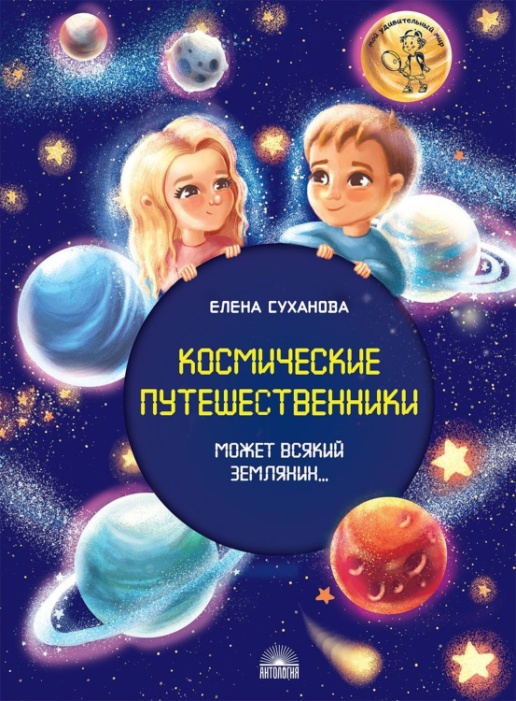 